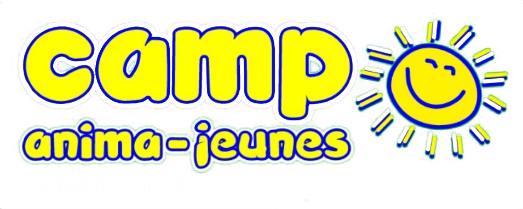 VOUS DEVEZ NOUS FAIRE PARVENIR CE FORMULAIRE AVANT LE 5 MARS 2021Votre enfant a-t-il déjà participé à des activités dans un camp de jour pour enfants ayant des besoins particuliers? Oui   Non 	RENSEIGNEMENTS IMPORTANTSContingentementCe formulaire doit être rempli et remis avant le 5 mars 2021 pour que l’enfant soit admissible au programme d’intégration pour les enfants ayant des besoins particuliers. Notez que les places sont limitées et que les citoyens de Coteau-du-Lac sont priorisés. Conditions d’admissibilitéPour être éligible au programme, l’enfant doit :Être âgé entre 5 et 14 ans;Avoir un diagnostic nécessitant l’accompagnement en camp de jour;Bénéficier d’un accompagnateur durant l’année scolaire.Une fois la demande d’accompagnement acceptée par les responsables du camp de jour Anima-Jeunes, vous devrez procéder à l’inscription de votre enfant. Ce formulaire ne confirme pas son inscription et ne garantit pas sa place.Pour obtenir plus d’informations sur les modalités d’inscription et les coûts, veuillez consulter le site Internet de la Ville de Coteau-du-Lac. Politique d’absentéisme								         Il est important de noter qu’il est de la responsabilité du parent d’informer les adjoints du camp de toutes les absences de l’enfant, idéalement le soir précédent son absence. Veuillez noter que le camp de jour Anima-Jeunes se réserve le droit d’intervenir lors d’absences trop fréquentes. Horaire et lieu du camp de jour							       Le camp se déroule au centre communautaire Wilson, du 28 juin au 20 août inclusivement. Le service de garde (inclus dans le coût d’inscription) est de 6 h 45 à 9 h 30 et de 16 h à 18 h, alors que le camp de jour se déroule de 9 h 30 à 16 h.												RenseignementsJulie Ménard, régisseur sports, loisirs et culture450 763-5822, poste 233, servicescommunautaires@coteau-du-lac.comRENSEIGNEMENTS SUR L’ENFANT RENSEIGNEMENTS SUR LES PARENTSBILAN DE SANTÉHandicap et niveau de sévérité (cochez)Difficultés sensoriellesProblèmes de comportementL’enfant a des problèmes de comportement? Oui 	Non Si oui, quelle est la nature de ces problèmes : (cochez)CommunicationCompréhensionDéplacementAlimentationSoins personnelsCONDITIONS GÉNÉRALESLe protocole doit être fourni avec le présent formulaire.Antécédent d’intégration (cochez toutes les cases appropriées) : CPE ou garderie    Classe scolaire spécialisée     Accompagnement en classe régulière    Camp de jour 	 Activité parascolaire     Service de garde	Outils utilisés pour faciliter l’intégration de l’enfant (cochez toutes les cases appropriées) :Activités/jeuxJ’ai rempli la fiche d’identification au meilleur de mes connaissances et je certifie que les renseignements fournis sont exacts. Je prends la responsabilité d’aviser les responsables du camp de jour Anima-Jeunes de la Ville de Coteau-du-Lac de tout changement au bilan de santé de mon enfant.AUTORISATION DE COMMUNIQUER DES RENSEIGNEMENTS CONTENUS AU DOSSIER			(votre nom)					(lien de parenté)autorise les institutions suivantes :le camp de jour Anima-Jeunes;le SRSOR;Zone loisir Montérégie;l’intervenant scolaire;le CMR;l’institut Nazareth et Louis-Braille;le CISSMO Vaudreuil-Soulanges;Autres : ____________________________à présenter aux représentants des institutions mentionnées ci-dessus les renseignements (fiche d’inscription et bilan de santé) pour la participation de ______________________________ dans le cadre du programme d’intégration des enfants ayant des besoins particuliers du camp de jour Anima-Jeunes.Ces fiches seront remises également à l’équipe d’accompagnateurs du programme d’intégration des enfants ayant des besoins particuliers.J’autorise le camp de jour Anima-Jeunes de la Ville de Coteau-du-Lac à transmettre aux organismes ou aux institutions mentionnées ci-dessus les documents de bilans hebdomadaires et le bilan de fin d’été pour l’été 2021.Cette autorisation est valable pour la période estivale 2021.Réservé à l’administrationRECOMMANDATIONS Ratio recommandé : 	  1/1   1/2   Autre ratio : Nombre de semaines maximales recommandées : Participation :		  À temps plein	  À temps partielSi à temps partiel, nombre maximum de jours par semaine recommandé : Groupe d’âge recommandé :  Maternelle 		 1re année 		 2e année   3e année		 4e et 5e année 	 6e année à la 2e secondaireNote : les parents recevront plus de détails sur le programme d’intégration en juin 2021.Si oui, spécifiez : Désirez-vous inscrire votre enfant au service de garde? Désirez-vous inscrire votre enfant au service de garde? Oui 	Non Oui 	Non Si oui, selon quel horaire?Nom :Nom :Prénom :Prénom :Prénom :Prénom :Date de naissance :Date de naissance :Date de naissance :Date de naissance :Date de naissance :Date de naissance :Adresse :Adresse :Adresse :Ville :Code postal :Code postal :Code postal :Code postal :Code postal :Numéro de téléphone :Numéro de téléphone :Numéro de téléphone :Numéro de téléphone :Numéro de téléphone :Numéro de téléphone :Numéro de téléphone :Premier répondantPremier répondantPremier répondantPremier répondantPremier répondantPremier répondantPremier répondantPremier répondantPremier répondantPremier répondantNom : Prénom : Prénom : Prénom : Prénom : Prénom : Numéro de téléphone : Numéro de téléphone : Numéro de téléphone : Numéro de téléphone : Numéro de téléphone : Numéro de téléphone : Numéro de téléphone : Numéro de téléphone : Numéro de téléphone : Courriel : Courriel : Courriel : Courriel : Lien avec l’enfant : Lien avec l’enfant : Lien avec l’enfant : Lien avec l’enfant : Lien avec l’enfant : Lien avec l’enfant : Lien avec l’enfant : Deuxième répondantDeuxième répondantDeuxième répondantDeuxième répondantDeuxième répondantDeuxième répondantDeuxième répondantDeuxième répondantDeuxième répondantDeuxième répondantNom : Nom : Prénom : Prénom : Prénom : Prénom : Prénom : Prénom : Numéro de téléphone : Numéro de téléphone : Numéro de téléphone : Numéro de téléphone : Numéro de téléphone : Numéro de téléphone : Numéro de téléphone : Numéro de téléphone : Numéro de téléphone : Courriel : Courriel : Courriel : Lien avec l’enfant : Lien avec l’enfant : Lien avec l’enfant : Lien avec l’enfant : Lien avec l’enfant : Lien avec l’enfant : Lien avec l’enfant : Lien avec l’enfant : Diagnostic de l’enfant/besoins particuliers :AucunLégerModéréSévèreAuditifAuditifVisuel Visuel IntellectuelIntellectuelPhysiquePhysiqueProblème de santé mentaleProblème de santé mentaleTrouble du spectre de l’autismeTrouble du spectre de l’autismeDéficit d’attention ou hyperactivité Déficit d’attention ou hyperactivité Trouble du langage et de la paroleTrouble du langage et de la paroleAutre, spécifiez : Hyposensibilité  Hyposensibilité  Hypersensibilité  Aucun des deux  Auditive  Auditive  Visuelle  Tactile  Autres, précisez :  Imite les comportements inadéquats des autres enfants  Impulsivité    Agressivité envers lui-même      Hyperactivité      Opposition occasionnelle     Opposition régulière Problème de fugue    Agressivité envers autruiVerbale  Verbale  Non verbale  Gestuelle  Gestuelle  Avec appareil de communication (tableau PECS ou autres)  Avec appareil de communication (tableau PECS ou autres)  Avec appareil de communication (tableau PECS ou autres)  Avec appareil de communication (tableau PECS ou autres)  Aucune difficulté  Autres, précisez :L’enfant se fait comprendre…L’enfant se fait comprendre…L’enfant se fait comprendre…L’enfant comprend les consignes…L’enfant comprend les consignes…Avec facilité  Avec facilité  Avec facilité  Avec facilité  Avec facilité  Avec de l’aide  Avec de l’aide  Avec de l’aide  Avec de l’aide  Avec de l’aide  Avec difficulté  Avec difficulté  Avec difficulté  Avec difficulté  Avec difficulté  Autres, précisez :L’enfant se déplace…L’enfant se déplace…Seul  Seul  L’enfant se déplace…L’enfant se déplace…Avec de l’aide  Avec de l’aide  L’enfant se déplace…L’enfant se déplace…À l’aide d’une marchette  À l’aide d’une marchette  L’enfant se déplace…L’enfant se déplace…En fauteuil roulant  En fauteuil roulant  Autres, précisez : Est-ce que l’enfant peut…Est-ce que l’enfant peut…Est-ce que l’enfant peut…Monter ou descendre un escalier  Oui   Non Monter ou descendre un escalier  Oui   Non Monter ou descendre un escalier  Oui   Non Marcher dans un boisé  Oui   Non Marcher dans un boisé  Oui   Non Marcher dans un boisé  Oui   Non Marcher dans le sable  Oui   Non Marcher dans le sable  Oui   Non Marcher dans le sable  Oui   Non Se déplacer sur un terrain accidenté  Oui   Non Se déplacer sur un terrain accidenté  Oui   Non Se déplacer sur un terrain accidenté  Oui   Non Se déplacer sur un terrain accidenté  Oui   Non Se déplacer sur un terrain accidenté  Oui   Non Se déplacer sur un terrain accidenté  Oui   Non Marcher sur une longue distance  Oui   Non Marcher sur une longue distance  Oui   Non Marcher sur une longue distance  Oui   Non Marcher sur une longue distance  Oui   Non Marcher sur une longue distance  Oui   Non Marcher sur une longue distance  Oui   Non Votre enfant peut-il prendre le transport régulier lors des sorties à l’extérieur du site du camp de jour?  Oui   Non Si votre enfant ne peut prendre le transport régulier, sera-t-il présent aux sorties et si tel est le cas, qui assurera son transport?L’enfant a besoin d’aide pour…L’enfant a besoin d’aide pour…Manger	  Oui ☐  Non ☐Manger	  Oui ☐  Non ☐Boire  Oui ☐  Non ☐Boire  Oui ☐  Non ☐A-t-il une diète spéciale?  Oui ☐  Non ☐A-t-il une diète spéciale?  Oui ☐  Non ☐A-t-il une diète spéciale?  Oui ☐  Non ☐Si oui, précisez : L’enfant a besoin d’aide pour…L’enfant a besoin d’aide pour…Ses soins personnels Oui   Non Ses soins personnels Oui   Non Aller à la toilette Oui   Non Aller à la toilette Oui   Non Se laver les mains Oui   Non Se laver les mains Oui   Non Mettre son maillot de bain Oui   Non Mettre son maillot de bain Oui   Non S’habiller Oui   Non S’habiller Oui   Non Utiliser un appareil ou un équipement Oui   Non Utiliser un appareil ou un équipement Oui   Non Si oui, précisez : Y a-t-il un protocole d’intervention prévu pour l’enfant?  Y a-t-il un protocole d’intervention prévu pour l’enfant?  Oui 	 Non Si oui, dans quelle situation?Précisez le ratio :Nom de l’intervenant en milieu scolaire :Nom de l’intervenant en milieu scolaire :Nom de l’intervenant en milieu scolaire :École : Coordonnées : Coordonnées :  Horaire personnalisé    Horaire personnalisé    Horaire personnalisé    Tableau de récompenses ou d’émulation    Tableau de récompenses ou d’émulation    Tableau de récompenses ou d’émulation    Indicateur de temps (ex : horloge spécialisée ou « time timer ») Indicateur de temps (ex : horloge spécialisée ou « time timer ») Indicateur de temps (ex : horloge spécialisée ou « time timer ») Gestes, précisez lesquels :  Pictogrammes, précisez lesquels : Pictogrammes, précisez lesquels :Y a-t-il des jeux ou des activités récompenses pour l’enfant, des activités qui favorisent le calme?Y a-t-il des jeux ou des activités que l’enfant n’aime pas et qui peuvent facilement le désorganiser?Signature du parent : Signature du parent : Signature du parent : Date : Date : Signature du régisseur sports, loisirs et culture : Signature du régisseur sports, loisirs et culture : Signature du régisseur sports, loisirs et culture : Signature du régisseur sports, loisirs et culture : Date : Nom et prénom de l’enfant :Nom et prénom de l’enfant :Nom et prénom de l’enfant :Nom et prénom de l’enfant :Adresse : Numéro d’assurance maladie :Numéro d’assurance maladie :Numéro d’assurance maladie :Numéro d’assurance maladie :Numéro d’assurance maladie :Nom et prénom de la mère :Nom et prénom de la mère :Nom et prénom de la mère :Nom et prénom de la mère :Nom et prénom du père :Nom et prénom du père :Nom et prénom du père :Nom et prénom du tuteur s’il y a lieu :Nom et prénom du tuteur s’il y a lieu :Nom et prénom du tuteur s’il y a lieu :Nom et prénom du tuteur s’il y a lieu :Nom et prénom du tuteur s’il y a lieu :Nom et prénom du tuteur s’il y a lieu :Je, soussigné(e) Je, soussigné(e) en ma qualité de Nombre d’heures par jour recommandé :de 9 h 30 à 16 h  en matinée seulement en après-midi seulement Autres, précisez : 